YouTube TV Now Available in 83 US Markets YouTube TV was launched in 34 US markets this week, putting its US market count at 83. Metro areas that were added include Tucson, New Orleans and Providence, R.I.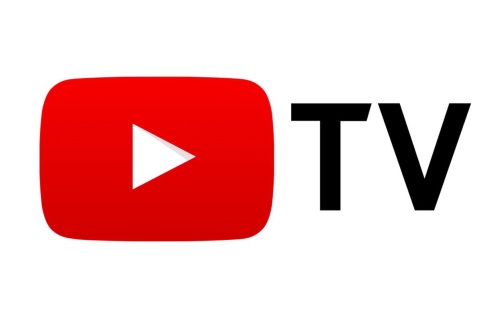 TechCrunch 12/12/17https://techcrunch.com/2017/12/12/youtube-tv-hits-34-new-markets/